CHESAPEAKE VEHICLE ESCORTING, LLC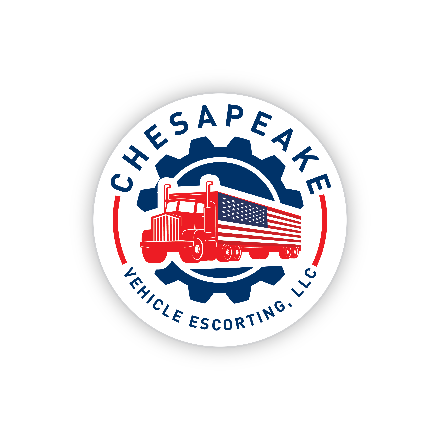 Posted Tariff Rates for Grimaldi CustomersServing Baltimore’s Port CommunityAdditional Vehicle Escort Rates Within DMT Vehicle Escort for Non-TWIC  one driver:				$  65.00 per hourVehicle Escort for Non-TWIC Driver/Passenger or Co-Driver	$  90.00 per hourPlease inquire about After-hour RatesVehicle Storage RatesDaily rate in secure lot	for 1 vehicle						$20.00	per nightStorage for large units								$50.00  per nightAdministration Service RatesCopy and Printing Services							$1.00	per pageContact InfoCall or visit schedule appointments:       E-mail dock receipts & paperwork:Tracey Tyson			443-391-2186				ttyson@ChesapeakeVE.comCHESAPEAKE VEHICLE ESCORTING, LLCIn order to serve all Grimaldi Customers using the free vehicle escorting service more efficiently at the Dundalk Marine Terminal please note the following.5 copies of the Dock Receipt are required.Original copy of the title and 4 copies are required.A valid driver’s license is required.All delivery drivers needing access in their own vehicle are required to register with E-Modal prior to entering the port.  E-Modal can be reached at 443-324-8011All non-runners need to be registered with Grimaldi.  No Exceptions!!!!Receiving hours are limited by the stevedore: Monday – Friday non-union holidays8:00 am - 11:30 am1:00 pm -  3:30 pmVehicle storage is available in the CVE lot at a cost of $20.00 per night.  CVE will assist delivery personnel with paperwork within reason:  Copying and printing services will require a fee of 10.00 per transaction.CVE has no control of gate traffic entering the terminal.  MPA Security governs the gate.